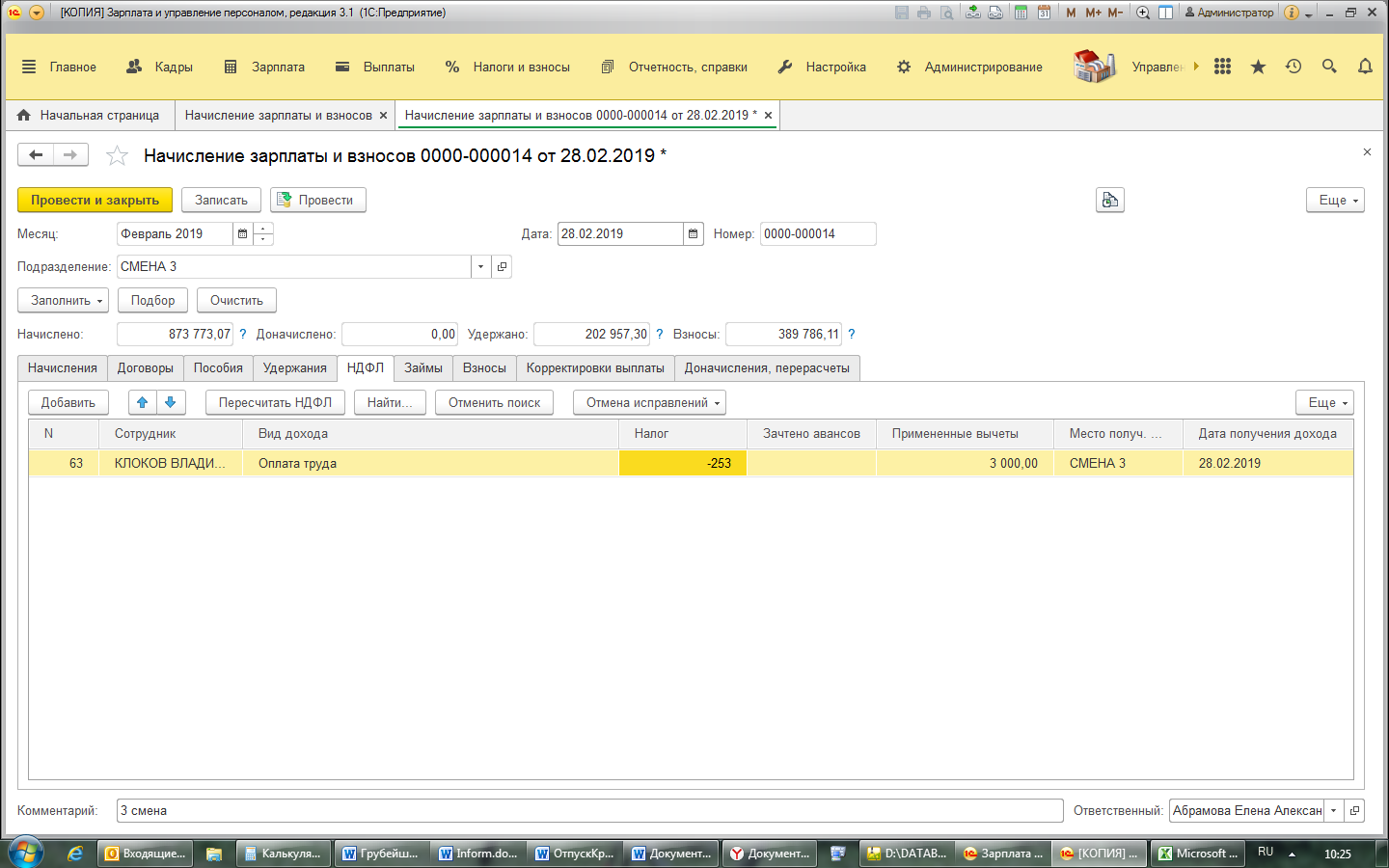 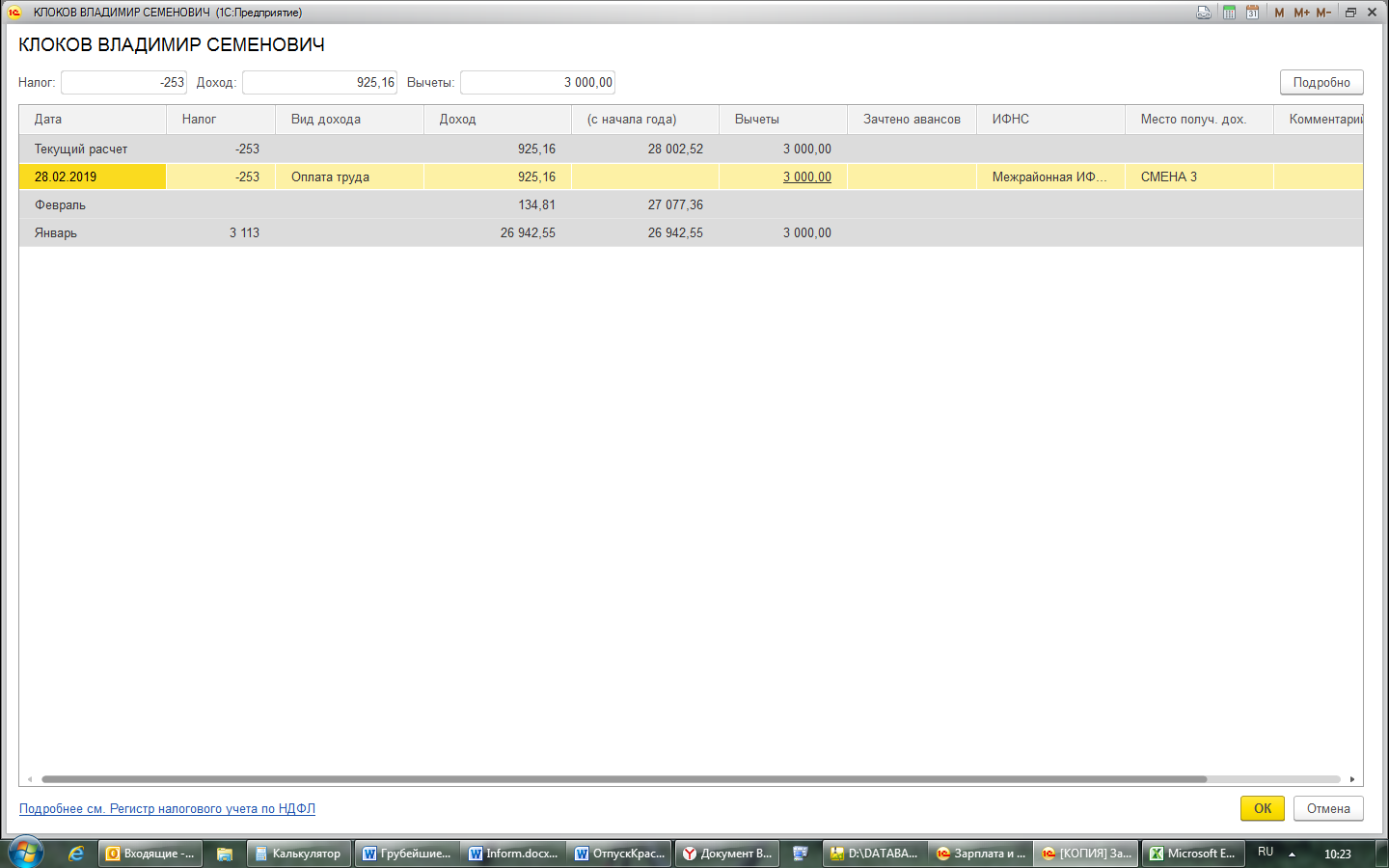 А нужно, чтобы было так: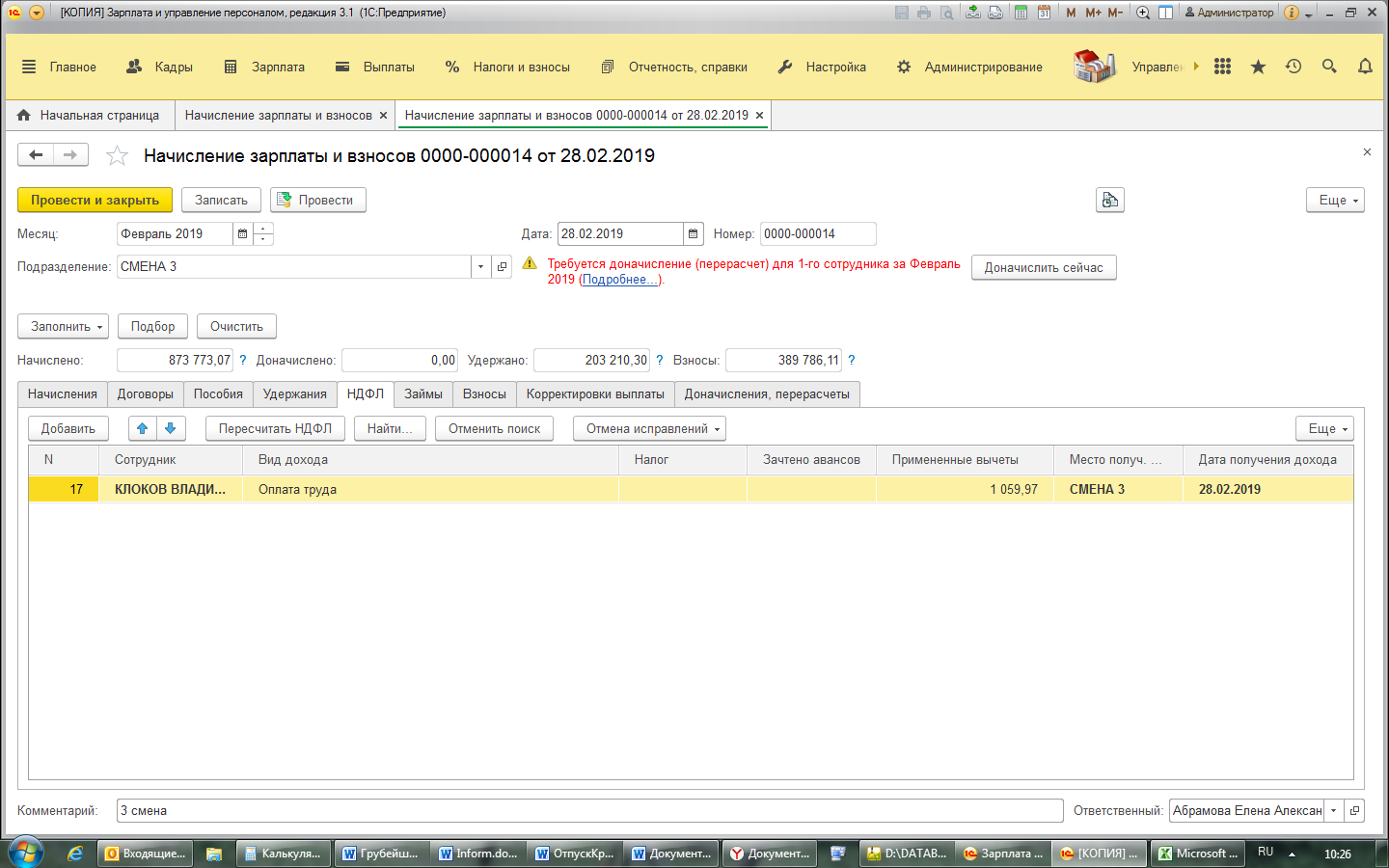 